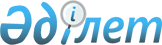 Жетісай ауданы бойынша елді мекендердің шекараларын өзгерту туралыТүркістан облысы Жетісай аудандық мәслихатының 2021 жылғы 26 қаңтардағы № 2-9-VII бірлескен шешiмi және Түркістан облысы Жетiсай ауданы әкiмдiгiнiң 2021 жылғы 26 қаңтардағы № 26 қаулысы. Түркістан облысының Әдiлет департаментiнде 2021 жылғы 27 қаңтарда № 6039 болып тiркелді
      Қазақстан Республикасының 2003 жылғы 20 маусымдағы Жер Кодексінің 108-бабының 1, 5-тармақтарына және "Қазақстан Республикасының әкімшілік-аумақтық құрылысы туралы" Қазақстан Республикасының 1993 жылғы 8 желтоқсандағы Заңының 12 бабының 3) тармақшасына сәйкес, Жетісай ауданы әкімдігі ҚАУЛЫ ЕТЕДІ және Жетісай аудандық мәслихаты ШЕШІМ ҚАБЫЛДАДЫ:
      1. Жетісай ауданының жер қатынастары бөлімі және Жетісай ауданының сәулет және қала құрылысы бөлімінің бірлескен ұсынысына сәйкес Жетісай ауданы бойынша елді мекендерінің шекаралары өзгертілсін:
      1) 13,05 гектар жер учаскесін, Абай ауылдық округі Бейбітшілік елді мекені шегіне енгізіле отырып, жалпы ауданы 71,07 гектар;
      2) 9,18 гектар жер учаскесін, Абай ауылдық округі Жүзімдік елді мекені шегіне енгізіле отырып, жалпы ауданы 106,69 гектар;
      3) 17,66 гектар жер учаскесін, Абай ауылдық округі Отан елді мекені шегіне енгізіле отырып, жалпы ауданы 103,86 гектар;
      4) 35,40 гектар жер учаскесін, Абай ауылдық округі Халықтар Достығы елді мекені шегіне енгізіле отырып, жалпы ауданы 163,67 гектар;
      5) 28,02 гектар жер учаскесін, Ж.Ералиев ауылдық округі Арай елді мекені шегіне енгізіле отырып, жалпы ауданы 196,31 гектар;
      6) 38,99 гектар жер учаскесін, Ж.Ералиев ауылдық округі Ғ.Мұратбаев елді мекені шегіне енгізіле отырып, жалпы ауданы 132,65 гектар;
      7) 11,14 гектар жер учаскесін, Ж.Ералиев ауылдық округі Жағажай елді мекені шегіне енгізіле отырып, жалпы ауданы 44,91 гектар;
      8) 5,79 гектар жер учаскесін, Ж.Ералиев ауылдық округі Жаңадәуір елді мекені шегіне енгізіле отырып, жалпы ауданы 31,89 гектар;
      9) 36,41 гектар жер учаскесін, Ж.Ералиев ауылдық округі Жетіқазына елді мекені шегіне енгізіле отырып, жалпы ауданы 106,20 гектар;
      10) 5,35 гектар жер учаскесін, Ж.Ералиев ауылдық округі Жетіқұбыр елді мекені шегіне енгізіле отырып, жалпы ауданы 11,38 гектар;
      11) 2,86 гектар жер учаскесін, Ж.Ералиев ауылдық округі М.Әуезов елді мекені шегіне енгізіле отырып, жалпы ауданы 60,44 гектар;
      12) 31,32 гектар жер учаскесін, Ж.Ералиев ауылдық округі С.Сейфуллин елді мекені шегіне енгізіле отырып, жалпы ауданы 224,73 гектар;
      13) 32,10 гектар жер учаскесін, Ж.Ералиев ауылдық округі Үтіртөбе елді мекені шегіне енгізіле отырып, жалпы ауданы 112,49 гектар;
      14) 19,65 гектар жер учаскесін, Жаңа ауыл ауылдық округі Мырзашөл елді мекені шегіне енгізіле отырып, жалпы ауданы 106,05 гектар;
      15) 18,08 гектар жер учаскесін, Жылы су ауылдық округі Байқоныс елді мекені шегіне енгізіле отырып, жалпы ауданы 189,55 гектар;
      16) 41,69 гектар жер учаскесін, Жылы су ауылдық округі Баққоныс елді мекені шегіне енгізіле отырып, жалпы ауданы 227,83 гектар;
      17) 29,15 гектар жер учаскесін, Жылы су ауылдық округі Мырзашоқы елді мекені шегіне енгізіле отырып, жалпы ауданы 201,17 гектар;
      18) 14,56 гектар жер учаскесін, Жылы су ауылдық округі С.Сейфулин елді мекені шегіне енгізіле отырып, жалпы ауданы 87,92 гектар;
      19) 8,44 гектар жер учаскесін, Қазыбек би ауылдық округі Ә.Оспанов елді мекені шегіне енгізіле отырып, жалпы ауданы 211,72 гектар;
      20) 32,31 гектар жер учаскесін, Қазыбек би ауылдық округі Әбибулла елді мекені шегіне енгізіле отырып, жалпы ауданы 145,26 гектар;
      21) 11,45 гектар жер учаскесін, Қазыбек би ауылдық округі Жамбыл елді мекені шегіне енгізіле отырып, жалпы ауданы 145,16 гектар;
      22) 34,79 гектар жер учаскесін, Қазыбек би ауылдық округі Құрбан ата елді мекені шегіне енгізіле отырып, жалпы ауданы 150,38 гектар;
      23) 5,95 гектар жер учаскесін, Қазыбек би ауылдық округі Таубай ата елді мекені шегіне енгізіле отырып, жалпы ауданы 80,54 гектар;
      24) 22,51 гектар жер учаскесін, Қарақай ауылдық округі Еңбек елді мекені шегіне енгізіле отырып, жалпы ауданы 87,99 гектар;
      25) 33,0 гектар жер учаскесін, Қарақай ауылдық округі Қарақай елді мекені шегіне енгізіле отырып, жалпы ауданы 187,34 гектар;
      26) 4,92 гектар жер учаскесін, Қызылқұм ауылдық округі Ақжайлау елді мекені шегіне енгізіле отырып, жалпы ауданы 49,49 гектар;
      27) 11,66 гектар жер учаскесін Қызылқұм ауылдық округі Ақтөбе елді мекені шегін енгізіле отырып, жалпы ауданы 88,29 гектар;
      28) 16,01 гектар жер учаскесін, Қызылқұм ауылдық округі Алғабас елді мекені шегіне енгізіле отырып, жалпы ауданы 77,76 гектар;
      29) 14,69 гектар жер учаскесін Қызылқұм ауылдық округі Датқа елді мекені шегіне енгізіле отырып, жалпы ауданы 59,76 гектар;
      30) 10,87 гектар жер учаскесін, Қызылқұм ауылдық округі Еңбекші елді мекені шегіне енгізіле отырып, жалпы ауданы 76,38 гектар;
      31) 18,82 гектар жер учаскесін, Қызылқұм ауылдық округі Жалпаққұм елді мекені шегіне енгізіле отырып, жалпы ауданы 52,29 гектар;
      32) 20,95 гектар жер учаскесін, Қызылқұм ауылдық округі Киров елді мекені шегіне енгізіле отырып, жалпы ауданы 41,30 гектар;
      33) 7,65 гектар жер учаскесін, Қызылқұм ауылдық округі Көбек елді мекені шегіне енгізіле отырып, жалпы ауданы 40,13 гектар;
      34) 6,94 гектар жер учаскесін, Қызылқұм ауылдық округі Қосқұдық елді мекені шегіне енгізіле отырып, жалпы ауданы 51,0 гектар;
      35) 3,88 гектар жер учаскесін, Қызылқұм ауылдық округі Қостақыр елді мекені шегіне енгізіле отырып, жалпы ауданы 27,16 гектар;
      36) 48,74 гектар жер учаскесін, Қызылқұм ауылдық округі Қызылқұм елді мекені шегіне енгізіле отырып, жалпы ауданы 300,87 гектар;
      37) 18,37 гектар жер учаскесін, Қызылқұм ауылдық округі Қызылту елді мекені шегіне енгізіле отырып, жалпы ауданы 51,65 гектар;
      38) 10,66 гектар жер учаскесін, Қызылқұм ауылдық округі Мақталы елді мекені шегіне енгізіле отырып, жалпы ауданы 62,10 гектар;
      39) 11,71 гектар жер учаскесін, Қызылқұм ауылдық округі Молшылық елді мекені шегіне енгізіле отырып, жалпы ауданы 39,37 гектар;
      40) 14,22 гектар жер учаскесін, Қызылқұм ауылдық округі Түркебай елді мекені шегіне енгізіле отырып, жалпы ауданы 40,60 гектар;
      41) 25,18 гектар жер учаскесін, Мақталы ауылдық округі Алмалы елді мекені шегіне енгізіле отырып, жалпы ауданы 127,31 гектар;
      42) 29,45 гектар жер учаскесін, Мақталы ауылдық округі Дархан елді мекені шегіне енгізіле отырып, жалпы ауданы 123,45 гектар;
      43) 33,78 гектар жер учаскесін, Мақталы ауылдық округі Жайлаукөл елді мекені шегіне енгізіле отырып, жалпы ауданы 100,63 гектар;
      44) 71,38 гектар жер учаскесін, Мақталы ауылдық округі Жібек жолы елді мекені шегіне енгізіле отырып, жалпы ауданы 101,80 гектар;
      45) 105,88 гектар жер учаскесін, Мақталы ауылдық округі Мақталы елді мекені шегіне енгізіле отырып, жалпы ауданы 217,10 гектар;
      46) 18,85 гектар жер учаскесін, Мақталы ауылдық округі Сарқырама елді мекені шегіне енгізіле отырып, жалпы ауданы 33,21 гектар;
      47) 21,75 гектар жер учаскесін,Мақталы ауылдық округі Теміржол елді мекені шегіне енгізіле отырып, жалпы ауданы 128,04 гектар;
      48) 29,65 гектар жер учаскесін, Мақталы ауылдық округі Тың елді мекені шегіне енгізіле отырып, жалпы ауданы 75,04 гектар;
      49) 15,05 гектар жер учаскесін, Мақталы ауылдық округі Чехов елді мекені шегіне енгізіле отырып, жалпы ауданы 122,79 гектар;
      50) 6,88 гектар жер учаскесін, Мақталы ауылдық округі Шолпанқұдық елді мекені шегіне енгізіле отырып, жалпы ауданы 57,73 гектар;
      51) 9,15 гектар жер учаскесін, Мақталы ауылдық округі Ы.Алтынсарин елді мекені шегіне енгізіле отырып, жалпы ауданы 141,10 гектар;
      52) 14,30 гектар жер учаскесін, Ынтымақ ауылдық округі Ақниет елді мекені шегіне енгізіле отырып, жалпы ауданы 113,33 гектар;
      53) 1,63 гектар жер учаскесін, Ынтымақ ауылдық округі Ағынсай елді мекені шегіне енгізіле отырып, жалпы ауданы 40,55 гектар;
      54) 16,14 гектар жер учаскесін, Ынтымақ ауылдық округі Әден ата елді мекені шегіне енгізіле отырып, жалпы ауданы 93,81 гектар;
      55) 12,9 гектар жер учаскесін, Ынтымақ ауылдық округі Көрікті елді мекені шегіне енгізіле отырып, жалпы ауданы 110,16 гектар;
      56) 15,14 гектар жер учаскесін, Ынтымақ ауылдық округі Нұр елді мекені шегіне енгізіле отырып, жалпы ауданы 158,94 гектар;
      57) 7,87 гектар жер учаскесін, Ынтымақ ауылдық округі Өркенді елді мекені шегіне енгізіле отырып, жалпы ауданы 111,90 гектар;
      58) 12,70 гектар жер учаскесін, Ынтымақ ауылдық округі Талапты елді мекені шегіне енгізіле отырып, жалпы ауданы 191,72 гектар;
      59) 12,23 гектар жер учаскесін, Ынтымақ ауылдық округі Үшкөпір елді мекені шегіне енгізіле отырып, жалпы ауданы 89,04 гектар.
      2. "Жетісай аудандық мәслихат аппараты" мемлекеттік мекемесі Қазақстан Республикасының заңнамасында белгіленген тәртіпте:
      1) осы бірлескен қаулы және шешімді "Қазақстан Республикасының Әділет Министрлігі Түркістан облысының Әділет департаменті" Республикалық мемлекеттік мекемесінде мемлекеттік тіркелуін;
      2) осы бірлескен қаулы және шешімді оны ресми жарияланғаннан кейін Жетісай аудандық мәслихатының интернет-ресурсында орналастыруды қамтамасыз етсін.
      3. Осы бірлескен қаулы және шешім оның алғашқы ресми жарияланған күнінен кейін күнтізбелік он күн өткен соң қолданысқа енгізіледі.
					© 2012. Қазақстан Республикасы Әділет министрлігінің «Қазақстан Республикасының Заңнама және құқықтық ақпарат институты» ШЖҚ РМК
				
      Аудан әкімі

Ж. Бейсенбаев

      Аудандық мәслихат сессиясының төрағасы:

Х. Кожбанова

      Аудандық мәслихаттың хатшысы:

А. Утанов
